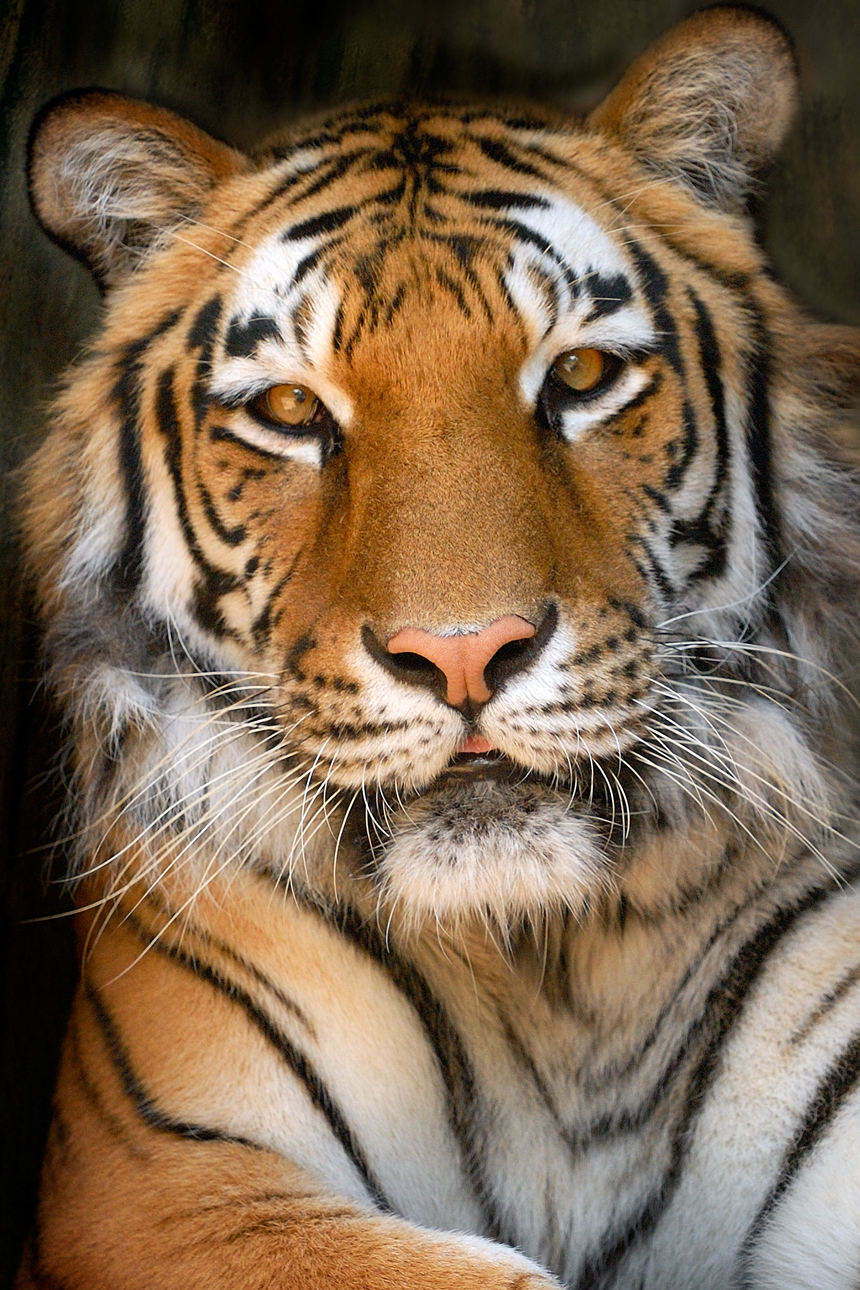 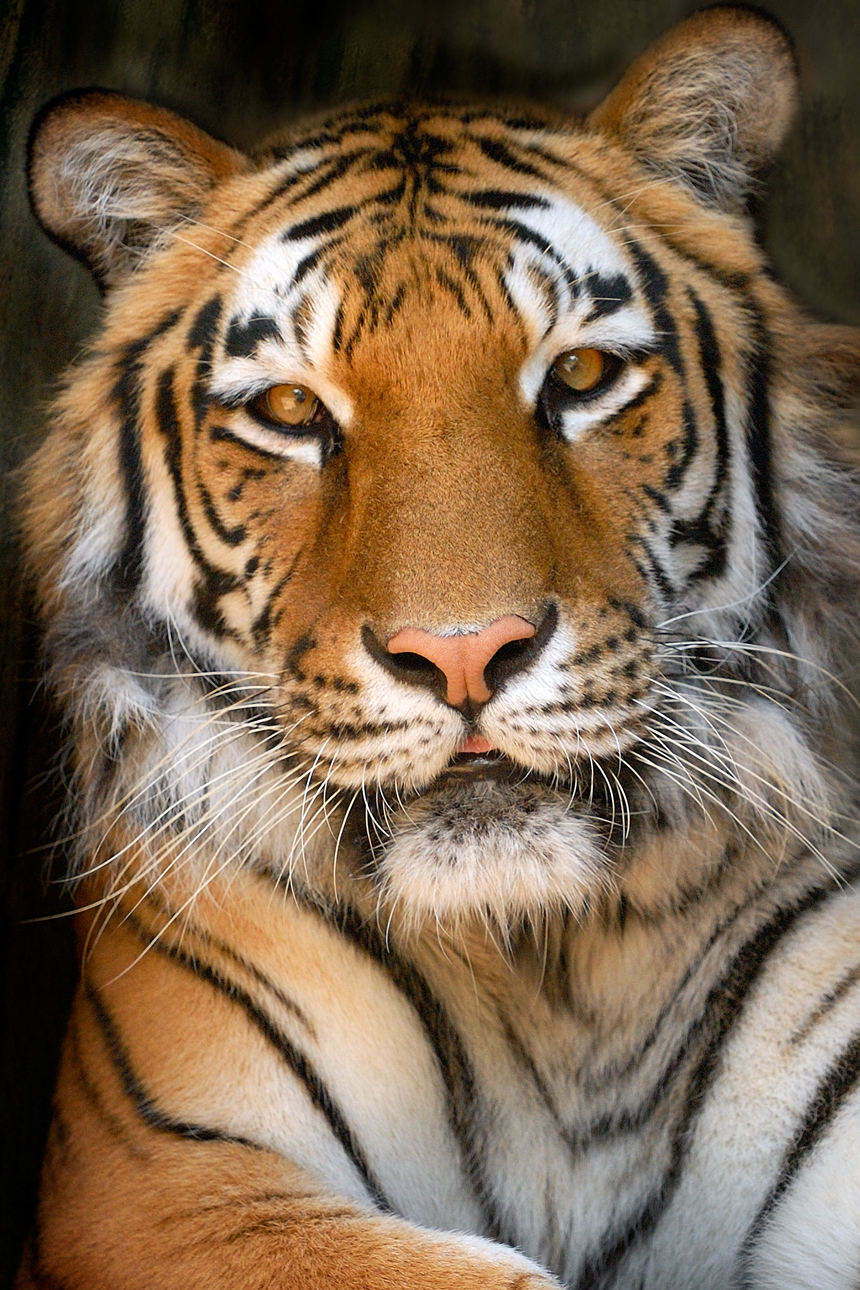 SUNDAYMONDAYTUESDAYWEDNESDAYTHURSDAYFRIDAYSATURDAY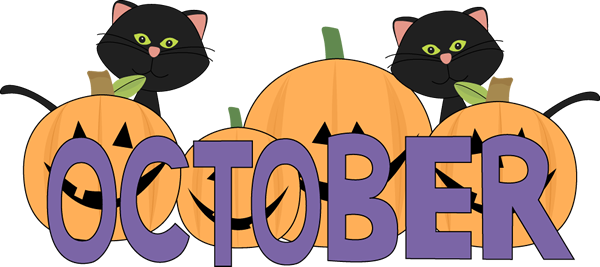 October 1Choice 1LasagnaRollChoice 2PB & J SandwichBaby CarrotsFruit / MilkOctober 2Choice 1 Pepperoni PizzaChoice 2HamburgerBroccoliFruitMilkOffer verses serve -Students must take3 of 5 items to count as a lunch & one must be a fruit or vegetable.Menu subject to changeOctober 5Choice 1Chicken Tenders / RollChoice 2Cheese SteakPeasFruit Milk October 6Choice 1Spicy Chicken PattyChoice 2Pulled Pork SandwichGreen BeansFruitMilkOctober 7Choice 1Bacon & Ranch Chicken On Pretzel RollChoice 2Turkey Club WrapCornFruit / MilkOctober 8Choice 1Chef Salad RollChoice 2Chicken FajitaSteamed CarrotsFruit / MilkOctober 9Choice 1Popcorn Chicken / RollChoice 2CheeseburgerTossed SaladFruitMilk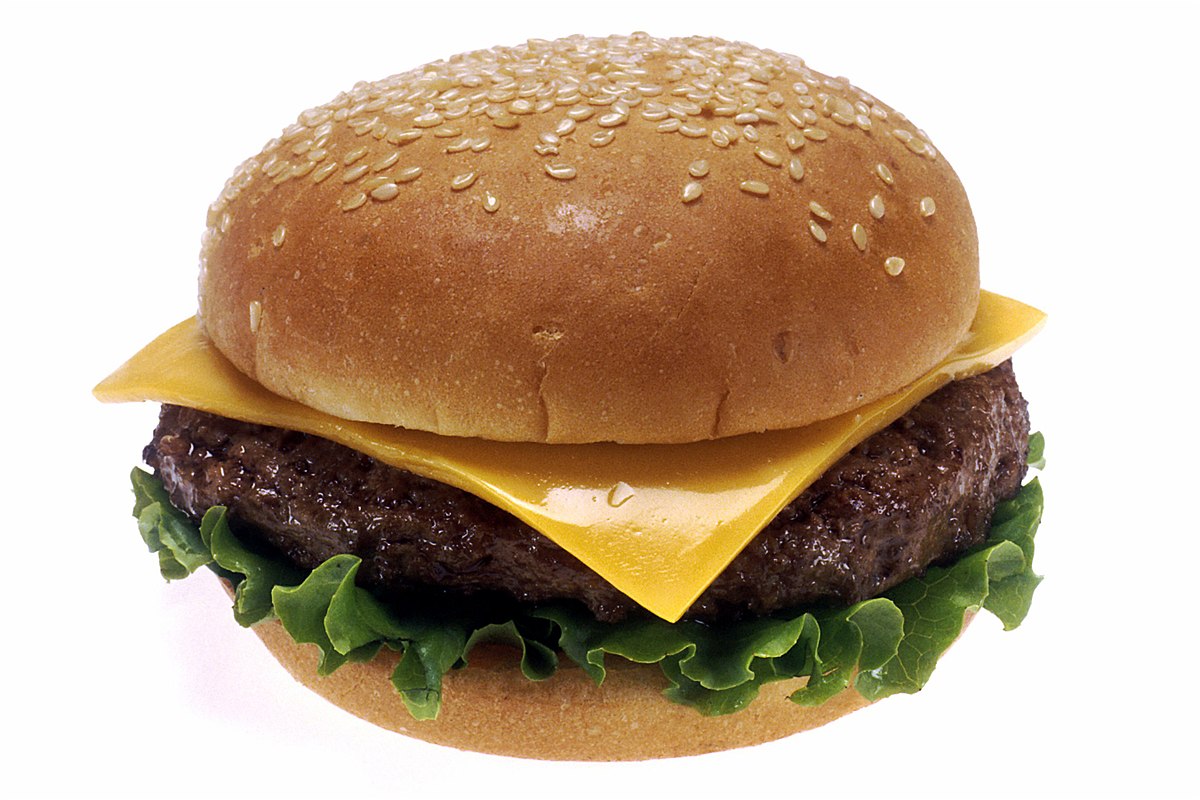 All Meals areserved with 1% milk, fat free chocolate, fat free vanilla, fat free strawberry October 12No SchoolOctober 13Choice 1Baked Spaghetti / RollChoice 2Fish Nuggets / RollSteamed CarrotsFruit / MilkOctober 14Choice 1Grilled Chicken SaladChoice 2Ham & Cheese onPretzel RollCornFruit / MilkOctober 15Choice 1General Tso Chicken Rice / RollChoice 2Hot DogTossed SaladFruit / MilkOctober 16Choice 1 Pepperoni PizzaChoice 2Buffalo Chicken WrapScalloped PotatoesFruit Milk3rd Choice EverydayPeanut ButterAnd JellySandwich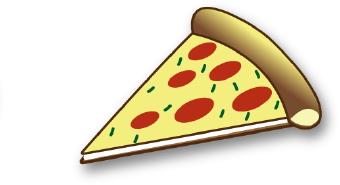 October 19Choice 1Mashed Potato BowlRollChoice 2Cheese SteakBroccoli Fruit / MilkOctober 20Choice 1Chicken AlfredoBread StickChoice 2Turkey & Cheese FlatbreadPeasFruitMilkFruit / MilkOctober 21Choice 1Shrimp PoppersRollChoice 2Meatball SubPeasFruit / MilkOctober 22Choice 1Roast Turkey & GravyRollChoice 2CalzoneMashed PotatoesFruit / MilkOctober 23Choice 1BBQ Rib SandwichChoice 2Rotisserie Chicken WrapBaked BeansFruitMilkHigh School Lunch-$ 2.90Milk - .50Reduced - .40No breakfast on two hour delaysOctober 26Choice 1Hot Chicken SandwichW/ GravyChoice 2BBQ Rib Sandwich Baby CarrotsFruit / MilkMilkOctober 27Choice 1Pulled Pork SandwichChoice 2Ham & Cheese FlatbreadPeasFruit / MilkOctober 28Choice 1Taco Salad Choice 2HamburgerRefried BeansFruitMilkOctober 29Choice 1Cheese SteakRollChoice 2Buffalo Chicken WrapTossed SaladFruit / MilkOctober 30No School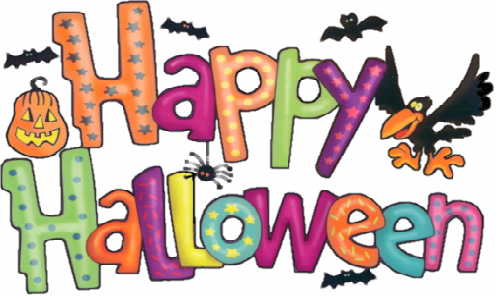 